О проведении общественных обсуждений проектов Программ профилактики рисков причинения вреда (ущерба) охраняемым законом ценностям в рамках муниципального контроля на территории сельского поселения Еремеевский сельсовет муниципального района Чишминский район Республики БашкортостанВ соответствии с Федеральным законом от 31.07.2020 г. №248-ФЗ «О государственном контроле (надзоре) и муниципальном контроле в Российской Федерации», Постановлением Правительства Российской Федерации от 27.10.2021 г. №1844 «Об утверждении требований к разработке, содержанию, общественному обсуждению проектов форм проверочных листов, утверждению, применению, актуализации форм проверочных листов, а также случаев обязательного применения проверочных листов», руководствуясь Уставом сельского поселения Еремеевский сельсовет муниципального района Чишминский район Республики Башкортостан, Администрация сельского поселения Еремеевский сельсовет муниципального района Чишминский район Республики Башкортостан ПОСТАНОВЛЯЕТ:1. Назначить общественные обсуждения проектов Программ профилактики рисков причинения вреда (ущерба) охраняемым законом ценностям в рамках муниципального контроля проводимых на территории сельского поселения Еремеевский сельсовет муниципального района Чишминский район Республики Башкортостан на 14 ноября 2022 года.2. С 14 октября 2022 года, с целью проведения общественных обсуждений, разместить проекты Программ профилактики рисков причинения вреда (ущерба) охраняемым законом ценностям в рамках муниципального контроля проводимых на территории сельского поселения Еремеевский сельсовет муниципального района Чишминский район Республики Башкортостан на официальном сайте Администрации сельского поселения и информационных стендах.3. Разместить настоящее постановление на официальном сайте Администрации сельского поселения и информационных стендах.4. Контроль за исполнением настоящего постановления оставляю за собой.Глава сельского поселения Еремеевский сельсовет муниципального районаЧишминский  район                         Республики Башкортостан                                                        Х.Ш.ИсмагиловБаШКортостан РеспубликАҺыШишмӘ районыМУНИЦИПАЛЬ РАЙОНЫныҢӢӘРМИ АУЫЛ СОВЕТЫауыл биЛӘмӘҺе хакимиӘте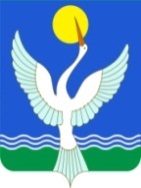 администрацияСЕЛЬСКОГО ПОСЕЛЕНИЯЕРЕМЕЕВСКИЙ сельсоветМУНИЦИПАЛЬНОГО РАЙОНАЧишминскИЙ район РеспубликИ БашкортостанҠАРАР «14» октябрь 2022 й.№ 58/1ПОСТАНОВЛЕНИЕ«14» октября 2022 г.